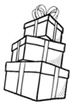 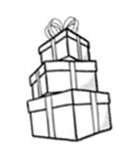 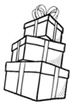 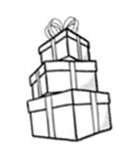 Tombola de Noël
Prolongation de la venteNous sommes à nouveau confinés, vous ne pouvez donc pas vendre les carnets dans les meilleures conditions.La vente est prolongée de quelques joursVous avez jusqu’au 8 décembre maximum pour nous retourner les souches des carnets.Le tirage au sort se fera le jeudi 10 décembre. Vous souhaitez des carnets supplémentaires, ils sont disponibles à l’école Saint Joseph (02.43.20.11.44) ou auprès du secrétariat du Collège (5 grande rue, Sillé le Guillaume – 02.43.20.11.13).Merci pour votre participationL’ensemble de l’APEL